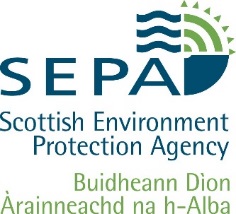 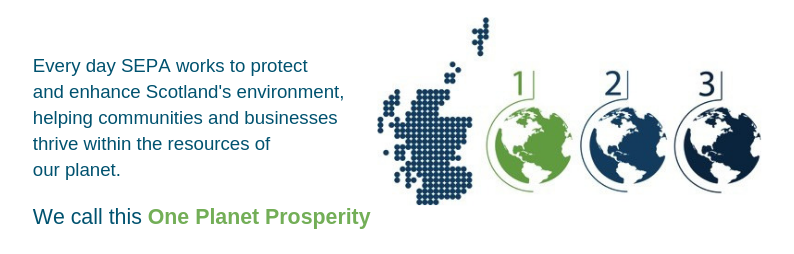 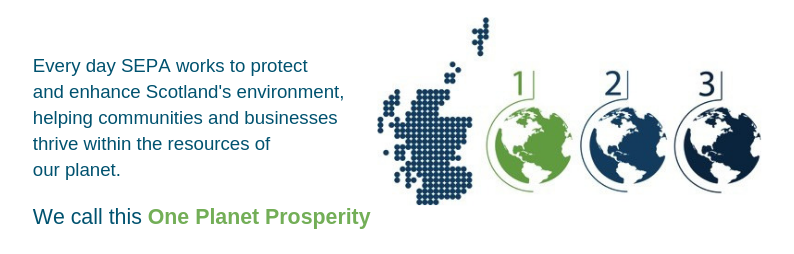 For information on accessing this document in an alternative format or language please contact SEPA by email at equalities@sepa.org.ukIf you are a user of British Sign Language (BSL) the Contact Scotland BSL service gives you access to an online interpreter enabling you to communicate with us using sign language.http://contactscotland-bsl.org/www.sepa.org.ukStrathallan House, Castle Business Park, Stirling, FK9 4TZIntroductionThis Annual Report provides an account of SEPA’s procurement activity for 2019/20.Background and key statisticsThe Scottish Procurement and Commercial Directorate of the Scottish Government commission an external body, Spikes Cavell, to conduct an annual national spend analysis programme. This is carried out by organisations submitting specific transactional data for the relevant financial year to Spikes Cavell. Data is verified and final publication is made on the Scottish Procurement Information Hub (The Hub).The financial analysis has been carried out on data extracted from SEPA’s finance and procurement system, Agresso. Table 1 summarises SEPA’s key procurement statistics for the financial year 2019/20 and compares with the previous 2 years. All figures in the Annual Report are exclusive of VAT at the current rate.Table 1Tendering and contract activityOver Official Journal of the European Union ThresholdFour (4) Contract Notices were published in the Official Journal of the European Union (OJEU) in 2019/20.Non-competitive actionsScottish Government is required to endorse non-competitive actions (NCAs) greater than £20,833 (excluding VAT) which do not relate to laboratory equipment or IS hardware/software maintenance contracts. Of the 21 above this threshold, 6 were forwarded and received endorsement by Scottish Government at a value of £280,556.Procurement activityProcurement activity was undertaken in line with the Procurement Strategy by appropriately utilising collaborative frameworks, ensuring Small to Medium Enterprises (SMEs) and local businesses were given the best opportunity to compete for work by publishing Notices on Public Contracts Scotland (PCS) https://www.publiccontractsscotland.gov.uk, and where possible, dividing contracts into Lots, for example, geographically whilst promoting the delivery of value for money. Contract Notices published in 2019/20:The following table is a breakdown of contracts which were awarded reflecting the use of, for instance, collaborative frameworks (CAL) or Quick Quote (QQ), giving opportunities to SMEs and local businesses to bid. Non-competitive actions have been excluded.There were no regulated procurements i.e. >£50,000 which did not comply with the Procurement Strategy.Savings and collaborative expenditure Procurement continually strives to seek Best Value for the organisation. All tender evaluations consider environmental impact, equality and diversity, community benefits and whole life costing where appropriate. The figures below represent the expenditure and benefits achieved through collaborative contracts and local contracts.Specific duties under Public Reform (Scotland) Act 2014 Under the Public Reform (Scotland) Act 2014, specific duties have been placed on procurement in terms of the Sustainable Procurement Duty (paragraph 9), Supported Businesses (paragraph 11), and Community Benefits (paragraph 25).Sustainable ProcurementA formal sustainable procurement action plan has now been put in place which shows a roadmap to SEPA achieving level 3 on the flexible framework by the end of 2020/21. Procurement practice has been strengthened during 2019/20. This will enable effective sustainable procurement in future years. Individual projects which have supported SEPA’s wider objectives of One Planet Prosperity include:Procurement of six electric cars for use in the pool car fleetProcurement of three electric vans for the transfer of scientific samplesInstallation of car charging infrastructure across a number of SEPA officesConsolidation of paper supply requirements to a more sustainable alternativeImproved sustainability criteria for Water Environment Fund direct commissioningSupported businessesSEPA has made limited use of Supported Businesses in 2019/20 following the closure of a Supported Business used for a number of years. However, SEPA successfully used a document scanning service provided by Capture All Ltd with a value of £1,480.  This position is being reviewed and it is expected that Supported Business spend will increase in 2020/21. Community benefits  Procurement are required to ‘consider whether to impose community benefits requirements as part of the procurement’ which has an estimated value of the contract equal to or greater than £4,000,000 over the term of the contract.  In 2019/20, no regulated procurements equal to or over the £4,000,000 were initiated or awarded, however, availability for sub-contracting opportunities are permanently included in our tenders. Small Medium Enterprises (SME)As part of the public sector, SEPA acknowledges it has a role in contributing to Scotland’s economic success. In an effort to encourage SME suppliers, we advertise through Public Contracts Scotland and our Buyer Profile portal. The Procurement Team have used the following opportunities to engage with potential suppliers:Supplier Development Programme Membership – This will offer SEPA capacity to engage with suppliers across Scotland in key sectors including construction. Supplier Development Programme Meet the Buyer – In November 2019 SEPA had a stand at this event offering potential suppliers the opportunity to speak about contract opportunities. Soft market tests and wider market engagement – Prior Information Notices (PINs) have been used to assess the state of markets and inform specifications prior to procurement exercises. Contract registerThe Public Reform (Scotland) Act 2014 requires a register of current contracts to be published on the Internet. SEPA’s contract register  is accessible on our website:  https://www.sepa.org.uk/media/219435/contract-register.pdf.Regulated contracts forward planProcurement Operating Plan 2019-21The below offers a short summary of progress against the Procurement Operating Plan 2019-21.Improving governance and processesSummary – Improvements have been made across all areas of procurement governance. Particular focus has been given to making processes simpler and more proportionate. Where appropriate, processes have been made more robust to improve assurance in high risk areas.Non-Competitive Actions (NCA) – 2019/20 has seen a reduction in the number and value of NCAs. Greater challenge for suppliers – A greater level of commerciality in discussions with our suppliers has often led to savings in the region of 5-10%. Contract register – Our Contracts Register has been reviewed and updated; the Procurement Team now have a high degree of confidence in its accuracy. Focusing on key contracts and prioritising associated supportSummary – Significant changes have been made in how the Procurement Team aligned to support the organisation. There is a much greater focus on the achievement of AOP and 1PP objectives. Priority contracts have been identified and are receiving additional support.Contract classification – Contract classification has been undertaken and will now be used to prioritise support and allocate supplier relationship managers in line with AOP objectives. Supplier failure guidance – Significant work has been undertaken in response to COVID-19 to mitigate contract risk, in particular where there has been supply interruption. Improving the sustainability of our contractsSummary – Limited progress has been made against this objective and it will be a focus of the Team’s work in 2020/21. Contracts for 2020/21 have been prioritised, enabling proactive discussions around the effective delivery of sustainable procurement moving forward.Delivery of Level 3 on the SG Flexible Framework – The Flexible Framework is used to measure the maturity of sustainable procurement within an organisation. The initial assessment shows SEPA to be performing below Level 1 on a scale of 1-5. An action plan is now in place to take SEPA to level 3 of the flexible framework during 2020/21. Fostering a more commercial culture:Summary – It is perceived that things have started to change. The level of maturity in conversations associated with contracts around the organisation and with our suppliers is improving. Further work is still required to embed this in 2020/21.Aggregation of spend – Work has been commenced in a number of areas where spend can be aggregated to deliver improved value. Outstations and Shaft Encoders were completed in 2019/20 and a number of other projects have been commenced which are expected to conclude in 2020/21.Challenge our suppliers – It is now becoming commonplace to challenge our suppliers during contract management, at extension/break points in a contract and on the award of a new contract; asking them to deliver better value to SEPA. This is helping to instil a more commercial culture across the organisation. Supporting the organisation through improvementSummary – Progress against this objective has been limited. This is as a result of more extensive work being required on other objectives than was anticipated. This objective will be a key focus in 2020/21.Organisational spend activity FY 2019 - 20Expenditure by Supplier Total spend:	£16,019,599Top 20 suppliers: £7,147,102 (45% of organisational total expenditure).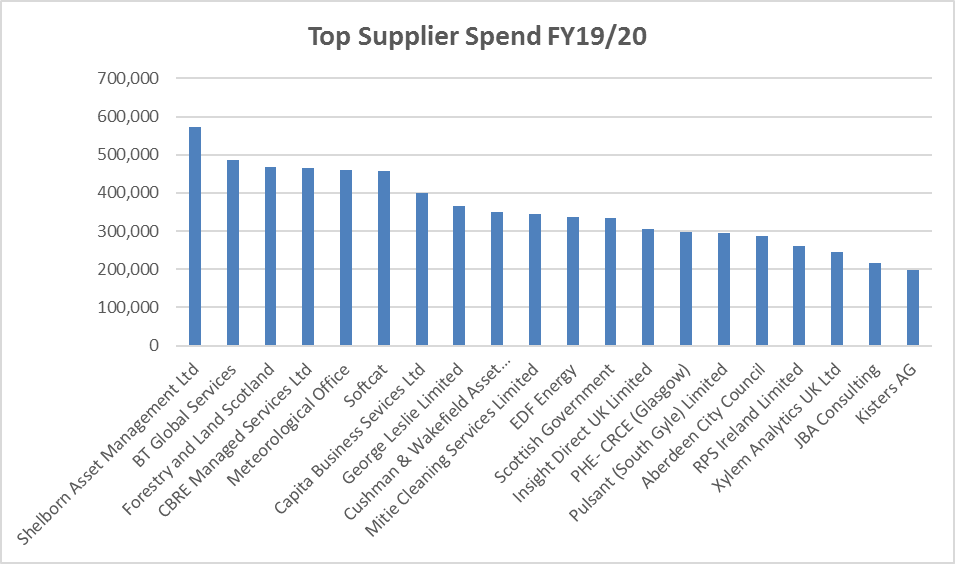 Key pointsShelborn Asset Management relates to Angus Smith Building rent ((£515,370)BT Global Services relates to the Flood Warning dissemination service (£487,273)Forestry and Land Scotland relates to rent and services at Silvan House, Edinburgh (£468,593) Commodity expenditure Total spend:  £16,019,599Top 20 commodities:  £12,434,561 (78% of all spend)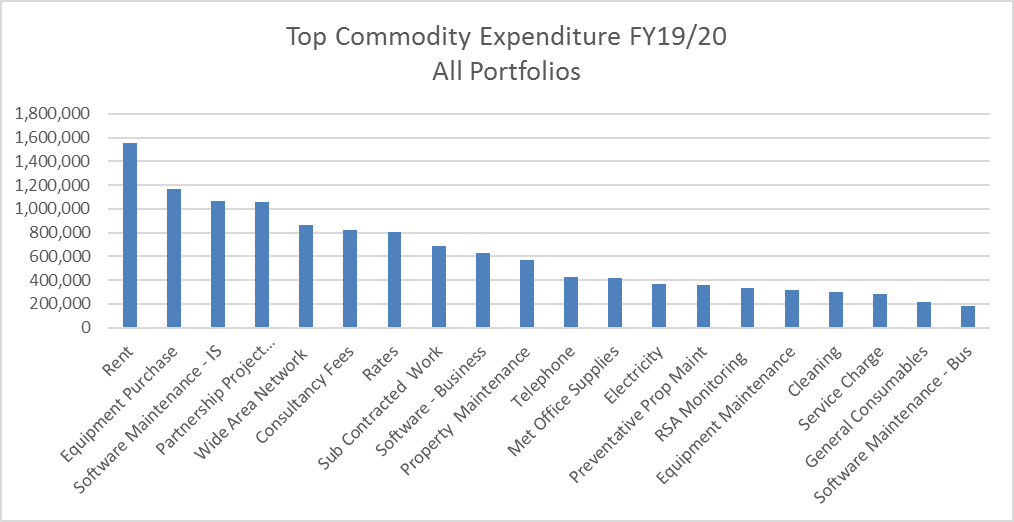 Key pointOverall highest expenditure relates to Rent. The top 10 companies to which this expenditure is attributed are provided below.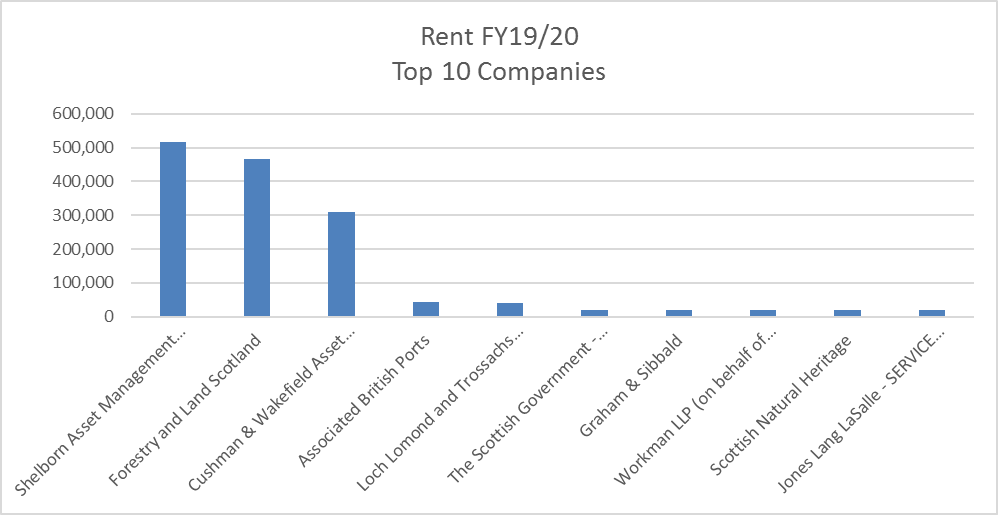 May 2020Stuart McGregor						SEPAChief Officer FinanceStrathallan HouseCastle Business ParkStirlingFK9 4TZ							Telephone: 01786 452440		Contracts Awarded in FY19/20Compliance and BeyondCircular EconomyEvidence and FloodingPerformance and InnovationPeople and PropertyFinanceSpikes Cavell Procurement DashboardRevenue &CapitalFY 2019/20Revenue &CapitalFY 2018/19Revenue &CapitalFY 2017/18Total value of transactions reported	£16,019,599£20,583,367£18,834,124Number of transactions (Purchase Orders)4,0404,7204,904Expenditure with SMEs£8,330,191(52%)£9,880,016(48%)£8,663,697(46%)Active supplier accounts in this period:1,0451,1871,278Total number of invoices 	7,1898,3138,552ContractTotal termValue over termAwardedBathing Water VMS Signage4 years£373,786November 2019Legal Services Framework4 years£600,000November 2019Habits Surveys4 years£390,990February 2020Outstation, Shaft Encoder Replacement Framework4 years£611,330February 2020ThresholdFY2019/20FY2019/20FY 2018/19FY 2018/19FY 2017/18FY 2017/18ThresholdQtyValueQtyValueQtyValue£5,000 - £20,83346£493,95660£760,11255£673,957>£20,83321£976,61918£786,97723£1,349,326Total67£1,470,57584£1,547,08978£2,023,283Activity 2019/20Activity 2019/20Activity 2019/20Activity 2019/20Activity 2019/20Activity 2019/20ThresholdTendersissuedBudgetAwarded (incl. NCA)Award value<£10,0000029£217,662£10,000 - £49,99921£609,76678£1,975,414£50,000 - £181,3016£423,19428£2,451,491£181,3027£3,650,00013£8,572,471Totals34£4,682,960149£13,217,0382019/202018/192017/18SiteNotices PublishedQtyQtyQtyPCSOJEU412PCSNon-EU 111910PCSQuick Quote service224040Total Total 376052TypeDescriptionQtyValueFRASEPA Framework3£1,255,330CALCalled from a National Framework 40£7,565,003CALCalled from a SEPA Framework7£938,559PURContracts competitively tendered 21£1,718,501QQContracts placed through PCS Quick Quote system8£269,071Total contractsTotal contracts7911,746,464FY2019/20FY2019/20FY 2018/19FY 2018/19FY 2017/18FY 2017/18Contract categoryContracted spend% Annual spendContracted spend%  Annual spendContracted spend% Annual spendCat A	SpendCash Savings£2,524,871£222,75616%£2,931,964£301,78114%£2,363,257£391,06713%Cat B	Spend Cash Savings£77,075£8,3670.5%£137,523£17,8281%£266,779£19,2571%Cat C	SpendCash Savings£6,696,834£538,78542%£7,017,565£258,56034%£6,633,152£652,83735%Total	SpendCash Savings£9,298,780£769,90858%£10,087,052£578,16949%£9,236,188£1,063,16149%Summary of contracts to commence in next 2 years, with a value greater than £50,000Summary of contracts to commence in next 2 years, with a value greater than £50,000Summary of contracts to commence in next 2 years, with a value greater than £50,000ContractValuePlanned contract start dateAd-Hoc Environmental Radioactivity Monitoring£180kNov 2020Job Evaluation Scheme~£310kDec 2020Winch and Electronic Travellers Framework £520kSep 2020Offsite Storage & Document Management~£150kJan 2021Pluvial Mapping~£2mNov 2020Flood Warning Dissemination£2m2021/22Contracts under considerationContracts under considerationContracts under considerationCommunications and Design FrameworkTBATBAStack Emissions Monitoring Framework~£600kTBALaboratory Consumables£1mTBAPostage and Mail ManagementTBATBAPhase 2 Gauging Station DesignTBATBADescriptionDate ToExt (Mths)Review DateValue (Ex. VAT)Tarbolton Project 231/03/2020031/01/202025,000.00Support & Maintenance for Geofield and Geofield Exchange Software30/04/20211201/03/202136,754.00Secure Radio Network17/12/2022018/10/202213,271.94Habits Surveys18/02/20222418/02/2022390,990.00IBM i2 maintenance package30/04/2020001/03/202029,802.66Coastal Monitoring - Additional Sites21/03/2020021/03/202012,111.00Clyde Habits Survey31/12/2019001/12/201915,730.50RIMNET Sampling - Additional Samples31/03/2020031/03/202019,998.00Radiation Protection Advisor22/03/20232422/12/202220,000.00DescriptionDate ToExt (Mths)Review DateValue (Ex. VAT)Source apportionment of metal mine pollution in Glengonnar & Wanlock Waters29/02/2020002/09/201914,407.00Gateside Mills Options Development31/10/2019001/10/201934,835.00Netregs software support & maintenance31/03/20212430/01/202144,775.00Maintenance of Air Sampling Network31/12/2020031/12/202060,223.00Gottar Water Works (WEF)31/01/2020001/01/2020346,042.65Revision work for VIBES online application website30/03/2020029/02/20208,075.00Bronie Burn Design (WEF)30/09/2021001/08/202149,505.01Laserfiche Licencing/Support27/07/20201228/04/202052,955.98Rothes Burn (WEF)30/06/2020031/05/202038,559.25NetRegs Survey31/07/2020001/06/202056,194.00Leven Catchment - Masterplan Visioning30/06/2019031/05/201928,405.00Malawi in country support31/03/2023030/01/202320,000.00DescriptionDate ToExt (Mths)Review DateValue (Ex. VAT)Board Management Software23/05/2021024/03/202135,000.00Replacement Sensors29/02/2020030/01/202010,356.50Freshwater Sondes31/03/2020031/01/202025,000.00Sondes - Marine31/03/2020031/01/202037,000.00Annual ProXed Support & Maintenance 2020-202131/03/2021001/03/20216,366.50Annual ProXed Support & Maintenance 2019-202030/04/2020031/03/20206,366.50Scotland´s Aquaculture Website ProcXed Migration31/03/2020001/03/202016,440.00Aberfoyle Flood Forecasting System01/11/2020002/10/202029,980.05Sophos Anti Virus Renewal15/09/2022017/07/202229,649.20iGas 7 Burner31/03/2020031/01/20205,400.00Osiris Dust Monitor Kit31/03/2020031/01/20207,840.00Gasmet FTIR Analysers Maintenance04/04/2020005/03/20207,997.68UKAS 2020 Surveillance Visits31/05/2020001/05/202026,222.75RICT Rebuild & Rehost31/03/2020031/01/202019,032.00WISKI servers upgrade for Cyber Essentials09/08/2019009/08/20199,915.00Tuflow Modelling Software Support and Maintenance31/03/2020001/03/202015,481.88Flood Modeller & TUFLOW Annual Maintenance31/03/2021030/01/202116,156.88DNA Sequencer31/03/2020001/03/202084,496.14Underwater Camera31/03/2020017/03/202019,793.85SODA Driver Configuration31/03/2020031/01/20207,560.00AQ Sensor Project02/03/2023001/01/202345,250.00Met Office Evaporation Data Licence Renewal31/01/2021001/01/20215,235.40Low Flows Enterprise Support & Maintenance31/03/2021030/01/202110,909.00PAC & Fluoride Analysis Software Upgrade31/01/2020001/01/20206,515.40ICS Ion Chromatorgraph PM31/12/2020001/11/20207,868.32Salt Dilution Kits31/03/2020001/03/202030,300.00Spotfire Licences S&M24/03/2021023/01/202153,250.00Spotfire Annual Software Maintenance23/02/2021023/02/202177,382.00River Carron & Forth, Aberfoyle Survey10/04/2020011/03/202024,750.00Ayr and Annick River FF System30/11/2019031/10/201970,843.08FHRC Middle University MCM licence acquisition30/04/2020001/03/202020,000.00CEH 900 Licence31/03/2020031/01/202025,056.88CEH 828 Licence31/03/2020031/01/202028,084.38CEH 828 & 900 Licences31/03/2021030/01/202156,472.95National FRM Appraisal Contract30/06/2020001/05/2020696,982.50MIKE Marine Modelling Software Maintenance (SMA)21/02/2021023/12/202016,107.86Pulse Security Gateway31/03/2023030/01/20235,961.82RSA SecureID30/01/2023001/12/20228,269.39Maintenance for RSA Appliance and Authentication Manager18/04/2020018/02/20209,102.50Cyber Security Consultancy31/03/2021001/12/202010,080.00Video External Gateway Maintenance19/03/2021018/01/202114,099.77RSA Secure Demand Maintenance30/03/2021029/01/202114,414.33Restorepoint13/02/2023013/02/202316,911.74Cisco Support Agreement28/02/2021030/12/202020,238.04Service Support Agreement - Softcat24/02/2023026/12/202225,500.00Data Centre Hosting30/03/2021029/01/202126,320.58Raydan Professional Services08/07/20202409/05/202027,835.50Egress Software Licence and Support31/03/2023030/01/202331,161.00Cisco Voice Gateways13/02/2021015/12/202041,695.02PSN Connect Service31/03/2021031/12/202059,756.00Cisco Video Security Gateway Package31/03/2020031/01/202084,015.50Outer Hebrides Coast - Land survey31/12/2019001/12/201924,828.00Arial Imagery Contract 2019/20 Payment31/03/2021030/01/202114,099.00Seric Call Handling Support31/12/2020001/12/202018,354.00Active Directory Servers rollour to SEPA offices11/02/2023031/03/202019,644.26Netcall EDRMS Licence for Serengeti25/02/2021027/12/202022,734.00Pure Warranty Support30/04/2021001/03/202124,926.88Laptops Refurbished31/03/2020031/01/202028,000.00NetHelpDesk Maintenance & Support incl Webapp25/03/2021024/01/202130,363.46Panasonic Laptops31/03/2020031/03/202032,401.00Lenovo Service Suite14/01/2021015/11/202035,158.80IBM Storage for V700028/02/2021030/12/202040,752.17Labware, LIMS Maintenance & Support31/01/2021002/12/202048,622.00Oracle ULA Support Agreement 2019-2031/03/2020005/07/201984,712.42Vodafone Narrowband IoT Project30/03/2022030/11/2021101,328.00Pure Storage Expanson29/01/2021030/12/2020110,549.64Azure Cloud Services for SEPA´s Digital Licensing Environment11/02/2023014/10/2022152,506.80Fixed Telephony Services (Landlines)21/07/20211226/07/2020328,372.00Cloud and Hosting Service31/12/2022002/09/2022637,352.00Microsoft Enterprise Agreement31/03/2022030/01/2022925,590.15Outer Hebrides (Eilean Siar) Flood Forecasting Scheme30/09/2020031/08/202075,445.00North Cableway Upgrade 2019-2031/03/2020031/03/202038,078.04Bathing Water Signage - Annual Repair and Maintenance30/04/2020031/03/202015,000.00Bathing Water VMS System11/11/20222415/05/2022373,786.00Cableway Gauging Winch Trial31/12/2019031/12/20199,350.00Flying Fox Trial01/12/2020001/11/202012,000.00Load Limiters31/03/2020001/03/202012,300.00Ormiston Mill Winch Station31/03/2020001/03/202019,696.26Cableway Remote Travellers31/01/2020001/01/202021,000.00Shewlton Hut Replacement31/03/2020001/03/202039,922.85Manual Winch Replacement31/03/2020001/03/202040,000.00Cableway Remote Travellers31/03/2020001/03/202071,998.83Boat of Garten Rebuild31/12/2019001/12/2019105,999.11PSTA Accessibility Testing & Training08/09/2019012/03/20198,200.00Customer Platform Project Pilot15/11/2019016/09/201999,675.00Remote Noise Monitoring Kit31/03/2020031/03/202018,305.00Replacement Trailer for the SV Kelpie31/01/2020001/01/20208,266.00SODA Box Replacement31/01/2020001/01/20209,845.00Logger and Shaft Encoder Replacement Project17/02/20231219/12/2022110,654.00Logger and Shaft Encoder Replacement Project17/02/20231219/12/2022157,320.00Logger and Shaft Encoder Replacement Project17/02/20231219/12/2022343,356.00Pressure Sensors23/11/20222424/09/2022100,000.00Real Time Observation Pilot09/04/2029008/02/202917,800.00ChemData Subsciption31/03/2020001/03/20206,410.00Resource Scheduler Maintenance & Support31/03/2021030/01/202110,238.88BOD analysers, maintenance contract03/02/2021004/01/20216,792.00Nutrient Analyser Maintenance01/05/2020002/03/202017,839.00InfoWorks ICM Annual Maintenance14/03/2021013/01/20217,630.48ISIS/Flood Modeller Pro Software31/03/2020031/01/20207,027.50Delft-FEWS Support & Maintenance31/03/2023031/12/2022171,000.00Provision of Solvents and Fixatives17/09/20221220/05/202270,000.00DescriptionEnd dateExt
(Mths)Review dateValue (Ex. VAT)Media Planning, Buying and Associated Services31/08/2023002/06/2023190,000.00ENDS Library & Information Service Subscription31/05/2020001/05/202021,327.00NLA Newspaper Licensing22/09/2020023/08/202010,936.80Central Government Copyright Licence 2020-202131/03/2021001/03/20216,093.00Copyright Licence31/03/2020001/03/20206,187.00PR Services for DecomRegHub28/02/2020029/01/202044,000.00Asset Bank Cloud06/10/20202407/08/202013,200.00DescriptionDate ToExt(Mths)Review DateValue (Ex. VAT)1 x e-NV200 Nissan Electric Van31/03/2020031/03/202019,834.002 x e-NV200 Nissan Electric Vans31/03/2020031/03/202050,047.203 x Black Renault Zoe Hatchback31/03/2020031/03/202054,957.51E-Volt Car Chargers30/09/2019031/08/2019126,001.00Provision of Temporary and Interim Staff Services12/04/2023012/01/20232,800,000.00Mind Manager Corporate License30/03/2021029/01/20219,146.00Vehicle Purchase30/04/2020031/03/202053,707.50Legal Services Framework01/12/20212401/11/2021600,000.00Offroad 4 x 4 Driver Training31/08/20221203/05/202232,000.00Health & Safety E-Learning30/04/20222430/01/202238,500.00People Survey 202030/06/2020030/06/20209,145.00DescriptionDate ToExt(Mths)Review DateValue (Ex. VAT)Agresso System Support 2020/202130/04/2021001/03/202140,221.25Travel Services31/03/2022001/12/2021750,000.00Sourcing & Booking of Meeting Rooms and Conference Venues31/08/2023002/06/2023190,000.00360 Control licence and Support & Maintenance15/03/2020014/02/20206,250.00360 Control Licence, Support and Maintenance16/03/2021014/02/20216,250.00Prodacapo Support & Maintenance31/03/2021030/01/20218,596.67Debt Recovery Service06/03/20232406/11/2022100,000.00Audit Scotland 2019-20 Fees31/12/2020001/11/202041,350.00